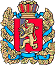 Администрация Шапкинского сельсоветаЕнисейского районаКрасноярского краяПОСТАНОВЛЕНИЕ04.04.2022г.        		                     п. Шапкино                             	                         № 12-пОб утверждении Порядка информирования населенияоб установке дорожного знака или нанесении разметкина автомобильных дорогах общего пользованияместного значения Шапкинского сельсовета В целях снижения аварийности на автомобильных дорогах общего пользования местного значения, смертности населения от дорожно транспортных происшествий, в соответствии с Федеральными законами от 10.12.1995№196-ФЗЗ «О безопасности дорожного движения», от 06.10.2003№131-ФЗ «Об общих принципах организации местного самоуправления в Российской Федерации», руководствуясь Уставом Шапкинского сельсовета, ПОСТАНОВЛЯЮ:Утвердить Порядок информирования населения об установке дорожного знака или нанесении разметки на автомобильных дорогах общего пользования местного значения Шапкинского сельсовета (прилагается).Заместителю главы (Наконечной Н.А.) обеспечить информирование населения об установке дорожного знака или нанесения разметки на автомобильных дорогах общего пользования местного значения Шапкинского сельсовета.Контроль за выполнением настоящего Постановления возложить на заместителя главы Наконечную Н.А.Постановление вступает в силу со дня официального опубликования в газете Шапкинский вестник и подлежит размещению на официальном сайте администрации Шапкинского сельсовета.Глава сельсовета                                                                                           Загитова Л.И.Приложение к постановлениюАдминистрации Шапкинского сельсоветаОт 04.04.2022№12-пПОРЯДОК ИНФОРМИРОВАНИЯ НАСЕЛЕНИЯ ОБ УСТАНОВКЕ ДОРОЖНОГО ЗНАКА ИЛИ НАНЕСЕНИЯ РАЗМЕТКИ НА АВТОМОБИЛЬНЫХ ДОРОГАХ ОБЩЕГО ПОЛЬЗОВАНИЯ МЕСТНОГО ЗНАЧЕНИЯ ШАПКИНСКОГО СЕЛЬСОВЕТАНастоящий Порядок информирования населения об установке дорожного знака или нанесения разметки на автомобильных дорогах общего пользования местного значения Шапкинского сельсовета разработан целях обеспечения безопасности дорожного движения на данных дорогах в соответствии с Федеральными законами от 10.12.1995№196-ФЗЗ «О безопасности дорожного движения», от 06.10.2003№131-ФЗ «Об общих принципах организации местного самоуправления в Российской Федерации».Задачами настоящего Порядка являются охрана жизни, здоровья и имущества граждан, защита их прав и законных интересов, а также защита интересов общества путем предупреждения дорожно-транспортных происшествий, снижения тяжести их последствий на автомобильных дорогах общего пользования местного значения в границах Шапкинского сельсовета.Не позднее чем за 20 (двадцать) дней до установки дорожного знака или нанесения разметки (выполняющей функции этих знаков), запрещающих въезд всех транспортных средств в данном направлении (знак 3.1), остановку или стоянку транспортных средств (знаки 3.27, 3.28, 3.29, 3.30) либо обозначающих дорогу или проезжую часть (знаки 5.5, 5.7.1, 5.7.2), установленных Правилами дорожного движения, утвержденными постановлением Правительства Российской Федерации от 23.10.1993№1090 граждане информируются о введении соответствующего запрета и (или) изменении схемы организации дорожного движения, а также о причинах принятия такого решения на автомобильных дорогах общего пользования местного значения Шапкинского сельсовета.Информирование осуществляется в установленные п. 3 настоящего Порядка сроки посредством:-размещения информации на официальном сайте администрации Шапкинского сельсовета в информационно-телекоммуникационной сети общего пользования «Интернет»;-опубликования информации в газете «Шапкинский вестник»В качестве дополнительных средств информирования населения могут использоваться иные источники (сообщества в социальных сетях, телерадиокомпания), способствующие информированию населения об установке дорожного знака или нанесения разметки).  